Priorities for the WeekWeekly Calendar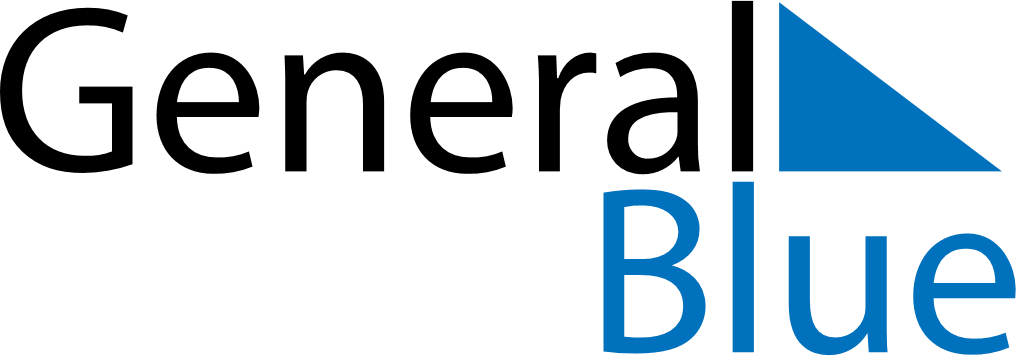 January 19, 2025 - January 25, 2025Weekly CalendarJanuary 19, 2025 - January 25, 2025Weekly CalendarJanuary 19, 2025 - January 25, 2025Weekly CalendarJanuary 19, 2025 - January 25, 2025Weekly CalendarJanuary 19, 2025 - January 25, 2025Weekly CalendarJanuary 19, 2025 - January 25, 2025Weekly CalendarJanuary 19, 2025 - January 25, 2025Weekly CalendarJanuary 19, 2025 - January 25, 2025SUNJan 19MONJan 20TUEJan 21WEDJan 22THUJan 23FRIJan 24SATJan 256 AM7 AM8 AM9 AM10 AM11 AM12 PM1 PM2 PM3 PM4 PM5 PM6 PM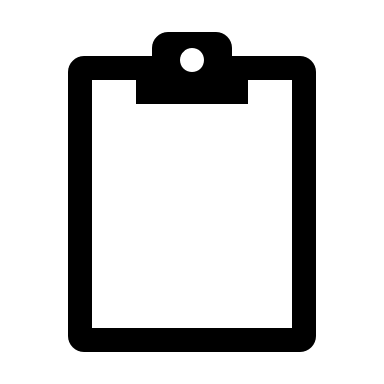 